Администрация муниципального образования«Корниловское сельское поселение»___________________________________________________________________________
РАСПОРЯЖЕНИЕс. Корнилово                                            № 18                          от 12 апреля 2023 гОБ УСТАНОВЛЕНИИ СРОКА ПРОВЕДЕНИЯ ПЕРЕРЕГИСТРАЦИИ ГРАЖДАН,ПРИЗНАННЫХ НУЖДАЮЩИМИСЯ В ЖИЛЫХ ПОМЕЩЕНИЯХВ соответствии со статьей 4 Закона Томской области от  8 июня 2005 года № 91-ОЗ "О порядке ведения органами местного самоуправления учета граждан в качестве нуждающихся в жилых помещениях, предоставляемых по договорам социального найма", в целях уточнения номеров очередей граждан, принятых на учет в качестве нуждающихся в жилых помещениях:1. Установить срок проведения ежегодной перерегистрации граждан, признанных нуждающимися в жилых помещениях, с 1 января по 1 апреля.2. Управляющему Делами Администрации ежегодно с 1 января по 1 апреля проводить перерегистрацию граждан, состоящих на учете в качестве нуждающихся в жилых помещениях, по состоянию на начало года, следующего за отчетным.3. Контроль за исполнением распоряжения оставляю за собой.Глава  поселения                                                         Макаров В.В.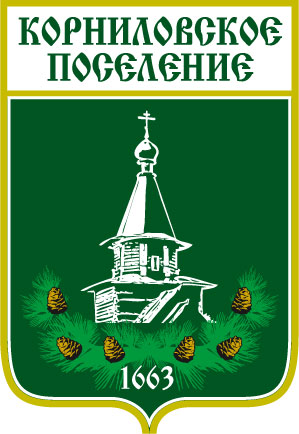 